Projekt współfinansowany z Europejskiego Funduszu Społecznego.-----------------------------------------------------------------------------------------------------------------								Karbowo, dnia 29.08.2017 r.OgłoszenieStowarzyszenie „Lokalna Grupa Działania Pojezierze Brodnickie” zaprasza do udziału w szkoleniu  osoby zainteresowane składaniem wniosków o udzielenie wsparcia na operacje realizowane przez podmioty inne niż LGD w ramach poddziałania: 19.2 "Wsparcie na wdrażanie operacji w ramach strategii rozwoju lokalnego kierowanego przez społeczność" objętego Programem Rozwoju Obszarów Wiejskich na lata 2014 – 2020 Szkolenie  odbędzie się w dniu 28 listopada  o godzinie 10.30 w  Zakładzie Aktywności Zawodowej na ul. Kamionka 24, 87-300 BrodnicaZakres tematyczny szkolenia: W ramach zakresu, o którym mowa w § 2 ust. 1 pkt 6 i w § 11 rozporządzenia Ministra Rolnictwa i Rozwoju Wsi z dnia 24 września 2015 r. w sprawie szczegółowych warunków i trybu przyznawania pomocy finansowej w ramach poddziałania „Wsparcie na wdrażanie operacji w ramach strategii rozwoju Lokalnego kierowanego przez społeczność” objętego Programem Rozwoju Obszarów Wiejskich na lata 2014-2020:Rozwój ogólnodostępnej i niekomercyjnej infrastruktury turystycznej lub rekreacyjnej, lub kulturalnej: Operacja służy zaspokajaniu potrzeb społeczności lokalnej.2. Budowa lub przebudowa publicznych dróg gminnych lub powiatowych, które:a/ umożliwiają połączenie obiektów użyteczności publicznej, w których są świadczone usługi społeczne, zdrowotne, opiekuńczo-wychowawcze lub edukacyjne dla ludności lokalnej, z siecią dróg publicznychalbob/skracają dystans lub czas dojazdu do tych obiektów.Uczestnictwo w szkoleniu jest bezpłatne. Organizator zapewnia materiały szkoleniowe oraz wyżywienie. Formularz zgłoszeniowy należy składać do dnia 27 listopada  2017 r. Ilość miejsc ograniczona. O uczestnictwie decydować będzie kolejność zgłoszeń. Formularze zgłoszeniowe do niniejszego ogłoszenia należy składać:- za pośrednictwem poczty elektronicznej na adres e-mail: lgdbrodnica@wp.pl w godzinach urzędowania biura,- osobiście w biurze Stowarzyszenia "Lokalna Grupa Działania Pojezierze Brodnickie", ul Zamkowa 13A, 87-300 Brodnica. Formularz zgłoszeniowy----------------------------------------------------------------------------------------------------------Karbowo ul. Wczasowa 46, 87-300 Brodnica                                                                                                                            KRS 0000320535e-mail: lgdbrodnica@wp.pl                                                                                                                                                     REGON 340535232                                                                           Tel/fax. 0048 56 49 344 04                                                                                                                                                           NIP 8741735934www.lgdpojezierzebrodnickie.pl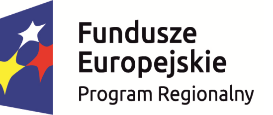 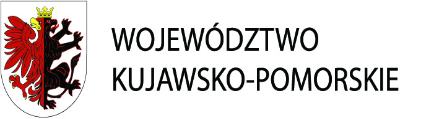 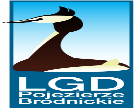 Unia EuropejskaEuropejski Fundusz Społeczny 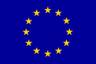 